Nota de Premsa: LES CAPELLES DE FONT-RUBÍEl municipi de Font-rubí a l’Alt Penedès, gaudeix de un gran patrimoni històric en forma de capelles i esglésies de diferents èpoques que conformen un bonic mosaic del municipi, envoltat de la natura, vinyes i barriades que el conformen. Se n’han comptabilitzat fins a 14, algunes d’elles ja desaparegudes, d’altres de l’època romànica en runes i en general un gran patrimoni, cultural, històric i arquitectònic per explicar i conservar.La Associació Cultural Empelt que des de fa més de 10 anys impulsa la cultura catalana amb innumerables activitats, organitza una jornada de portes obertes de 9 d’aquestes capelles, on, en horaris específics, s’hi farà una guia per un equip de historiadors i arqueòlegs del municipi que s’han prestat voluntàriament a estudiar-ne i fer un recull de la seva història.Per tal de fer-ne una jornada inoblidable s’han planificat diverses activitats lúdiques en cada una de les capelles, entre d’altres una exposició de la col·lecció fotogràfica Temps i Silencis d’en Roger Velàzquez i en Pere Pascual a Sant Joan de la Massana, o una actuació musical a la església de Sant Pere i Sant Feliu de la Companyia MINIMíssimA.L’activitat tindrà lloc el diumenge 8 de Agost en el marc de la Festa Major de Font-rubí, i compte amb el suport de l’Ajuntament, Penedès Cultura, el Bisbat de Sant Feliu, Catalonia Sacra, els cellers Castell de Grabuac i Heretat Mont-rubí, així com un grapat de voluntaris i els administradors de la festa major d’enguany. Una gran oportunitat de conèixer en profunditat la nostra història i preciosos racons del nostre municipi.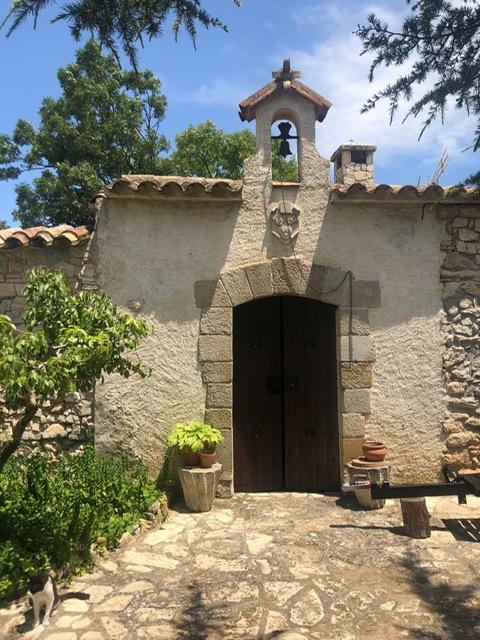 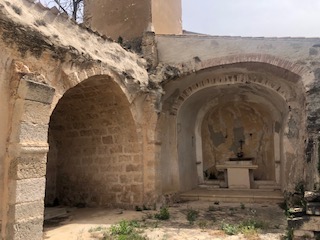 